This module adopts the 'flipped classroom' method of instruction. Students are required to learn the basic principles from Lecture Videos (available 24/7) from home before attending face-to-face (f2f) seminars which emphasise application, problem solving, case studies and interactive learning. Students are expected to come fully prepared and participate actively in f2f sessions at https://luminus.nus.edu.sg eBook to Introduction to Business Law In Singapore, 6E. The isbn is: 9789814821636https://www.mheducation.com.sg/ise-ebook-online-access-for-child-development-an-introduction-9781260589979-asiaEnter Apply Discount code: MHCDEV > Apply DiscountModule CodeBSP1702/BSP1004/BSP1702X/BSP1004X Module Title LEGAL ENVIRONMENT OF BUSINESSSemesterSemester 2, 2020/2021Modular Credits4FacultyNUS Business School (Strategy and Policy)Module Coordinator Assoc Prof Ter Kah Leng Learning Outcomes Course Objectives
 
This module is intended to equip students who will be future business managers with legal knowledge that is relevant to commercial transactions so that they can understand the rights and obligations of a business and pre-empt potential legal problems by taking appropriate preventive measures. The module will also discuss the interaction between law, business, technology and ethics and address comparative, regional and international and E-commerce issues in order to prepare students for a globalised and digitalised business environment.
 
Learning Outcome
 
The intended learning outcome is for students to gain sufficient legal knowledge to be able to spot potential legal problems as and when they arise in the course of business and to know when and how to seek legal advice. Students will also gain an awareness of potential ethical issues that may arise in the course of business 
 Teaching ModesScheduleWeekly 3-hour seminar. For details, please refer to the Module Overview  SynopsisThe module introduces you to the legal environment of business and the relationship between law, business, technology and ethics. When transacting business, disputes are bound to arise and the module will discuss cost-effective commercial dispute resolution methods such as negotiation, mediation and arbitration. One of the first questions that an entrepreneur will ask is what sort of vehicle should be adopted to run his business. The module will cover sole-proprietorships, partnerships, companies, limited liability partnerships, limited partnerships and joint ventures. It will also focus on management responsibilities such as director’s duties and liability for insider trading. A business will be dealing with a whole range of persons, including suppliers, bankers, financiers, distributors, marketers, insurers, transporters, landlords, contractors, franchisees, agents, employees and consumers. A business’s relationship with all these parties is primarily governed by contracts and it is estimated that nearly 85% of business disputes are contractual in nature. Thus, it is crucial that a business has a good understanding of contractual rights and obligations.  As business is increasingly conducted over the Internet, a business manager should be generally aware of certain aspects of E-commerce Law. 
A business manager should also understand other areas of law affecting his business. These include business torts, intellectual property rights which will be discussed in the module.  


 SyllabusThe topics include: Introduction to the legal environment of business. Relationship between law, business, technology and ethicsCommercial dispute resolution Contracts: formation, terms, vitiating factors, discharge and remediesBusiness organisationsCorporate management duties and liabilities Business torts including negligence liability, passing off and law of confidence Protection of intellectual property rightsAssessmentText & ReadingsPlagiarism Notice You have the obligation to make clear to the assessor which is your own work, and which is the work of others. Otherwise, your assessor is entitled to assume that everything being presented for assessment is being presented as entirely your own work. Please refer to document "Plagiarism notice" posted on IVLE Module home page 

 Additional guidance is available at:
 
http://www.nus.edu.sg/registrar/adminpolicy/acceptance.html#NUSCodeofStudentConduct
 
Online Module on Plagiarism:
http://emodule.nus.edu.sg/ac/
 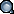 